QuímicaNombre : Curso : Dirección :______________________________________________________________________________________________________Email / Tfno. : _______________________________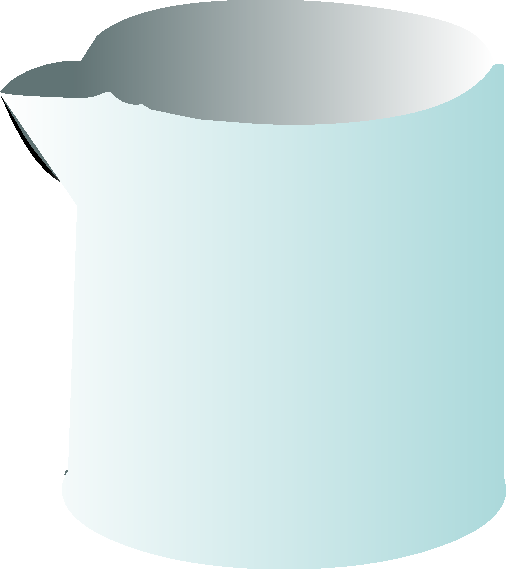 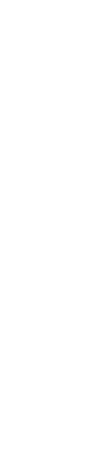 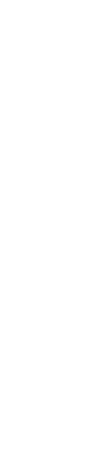 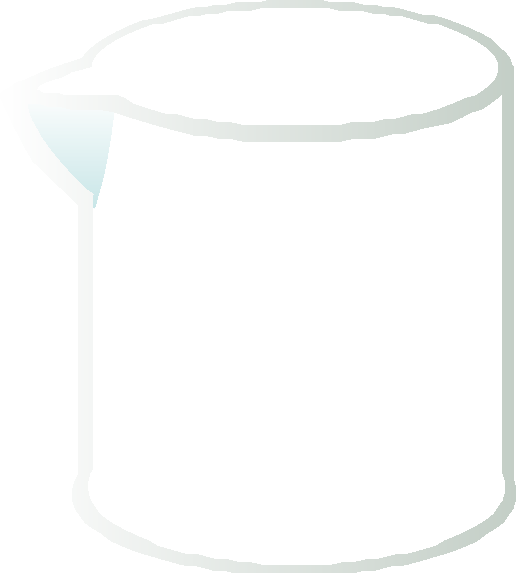 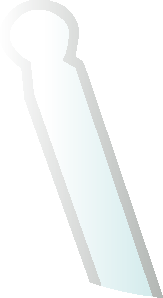 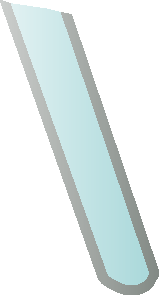 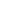 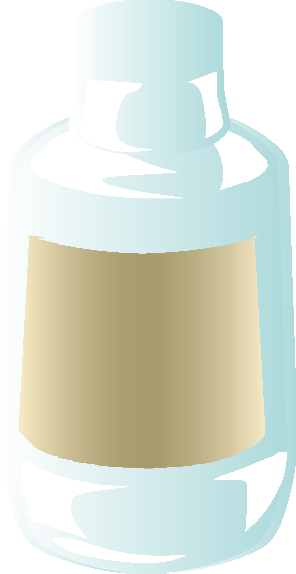 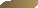 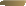 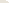 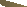 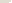 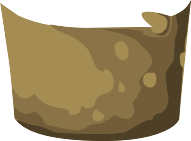 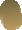 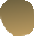 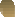 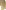 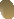 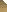 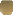 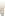 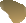 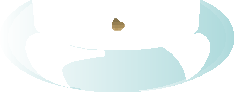 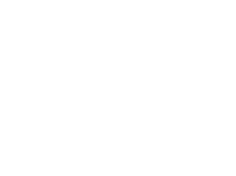 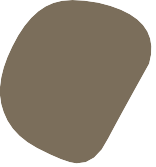 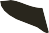 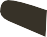 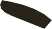 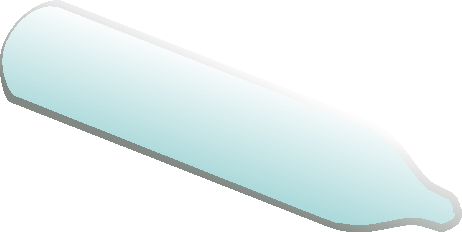 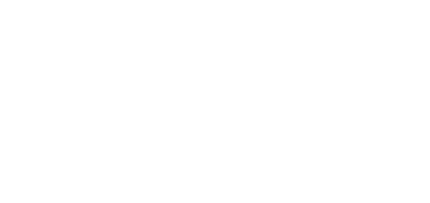 